 MATEMÁTICA - RESOLUÇÃO DE PROBLEMAS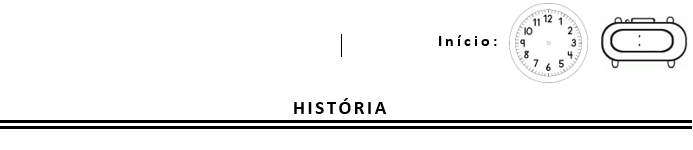 Resolva os problemas em seu caderno (ou em uma folha avulsa) e envie a foto da atividade resolvida para o Google Sala de Aula, na data de hoje.Instruções:Todas as questões devem conter: Sentença matemática;Cálculos;Ordens numéricas;Resposta completa.1) Um caminhão comporta 965 blocos. Quantos blocos ele transportará se realizar 47 viagens, levando a mesma quantidade?2) A família Alcântara viajou 412 km no primeiro dia da viagem, 398 no segundo dia e 985 km no terceiro.a) 	Qual a distância total do trajeto percorrido em quilômetros?b)  Sabendo que durante as férias a família Barbosa viajou 2.503 km, calcule a        diferença percorrida entre as duas famílias. 3) Tereza comprou uma geladeira por R$ 4.200,00. Ela pagou em 24 parcelas iguais e sem juros. Quanto ela pagou em cada parcela? 